ПРОТОКОЛпроведения общественного (гражданского) контроляг. Королев Московской обл._________                                                                   «27» марта 2020  г.                    (место составления)На основании обращения жителей города, Общественная палата г.о. Королев совместно с Управлением потребительского рынка Администрации г.о. Королев провел контроль наличия продуктов питания первой необходимости в сетевых магазинах города.Комиссия в составе:Старший группы общественного (гражданского) контроля: Уланова Ирина Евгеньевна,  тел. 9037963604______________(ФИО, адрес проживания, контактный телефон)Члены группы: Козловская Людмила Николаевна,  тел. 9265600704___________(ФИО, адрес проживания, контактный телефон)Место осуществления общественного (гражданского) контроля:г. Королев М.О., ул. Исаева, д.6А. Магазин Торговой сети «Дикси».(адрес, наименование объекта)В ходе общественного (гражданского) контроля были проверены наличие в магазине продовольственных товаров первой необходимости: хлеб, мука, гречка, рис, сахарный песок, макаронные изделия, масло растительное, молоко сгущенное, консервы мясные, консервы рыбные, картошка.Проверка показала:Товар, входящий в перечень товаров первой необходимости есть в магазине в недостаточном ассортименте.Замечания: нет гречки и риса (нет поставки).В ходе общественного (гражданского) контроля проводилась фото- видео съемка___Проводилась фото- съемка мобильным телефоном Айфон 10.(наименование технического средства фото- видео съемки )К протоколу проведения общественного (гражданского) контроля прилагаются 5 фотографии, разрешение на которые получены от администратора магазина_Замечания к протоколу членов группы общественного (гражданского) контроля не поступили______________________________________________________________________(содержание замечаний либо указание на их отсутствие)Старший группы общественного (гражданского) контроля: Уланова И.Е. _____ п/в _______									                  (подпись)Члены группы общественного (гражданского) контроля:    Козловская Л.Н. ____ п/в ______									                  (подпись)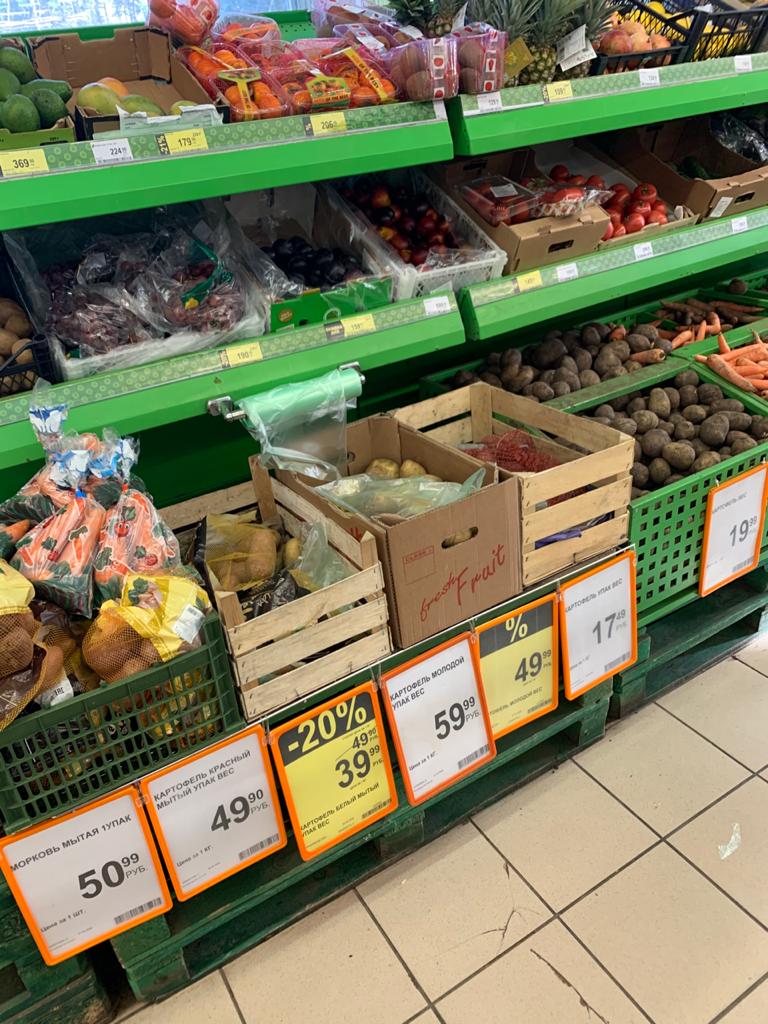 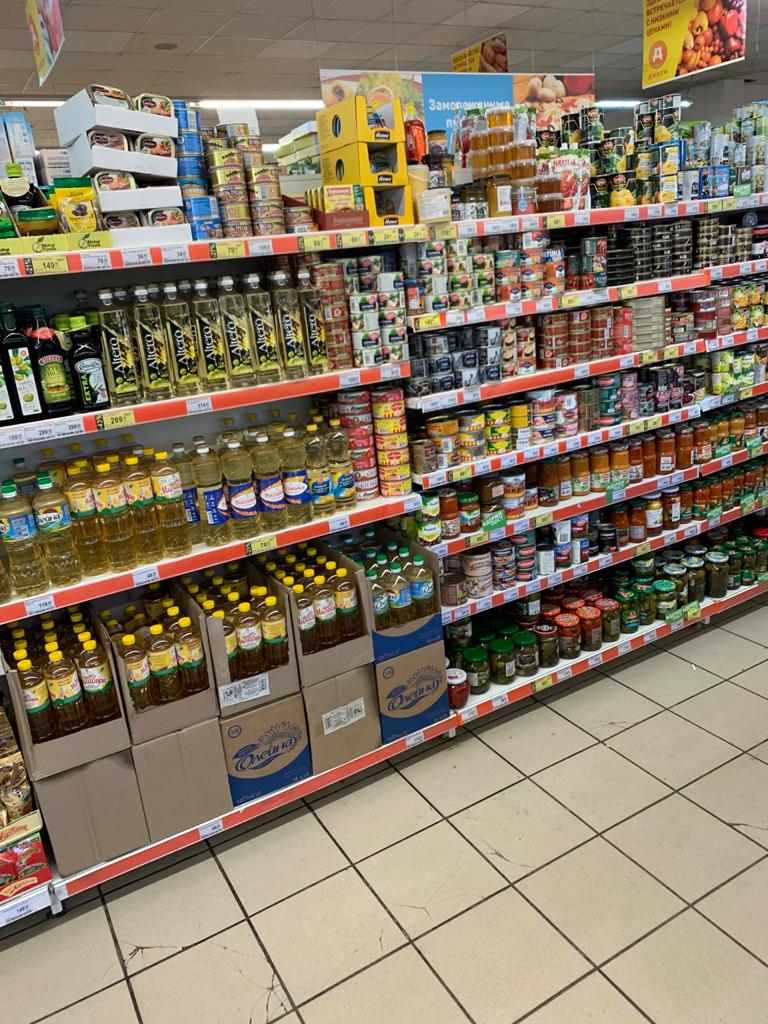 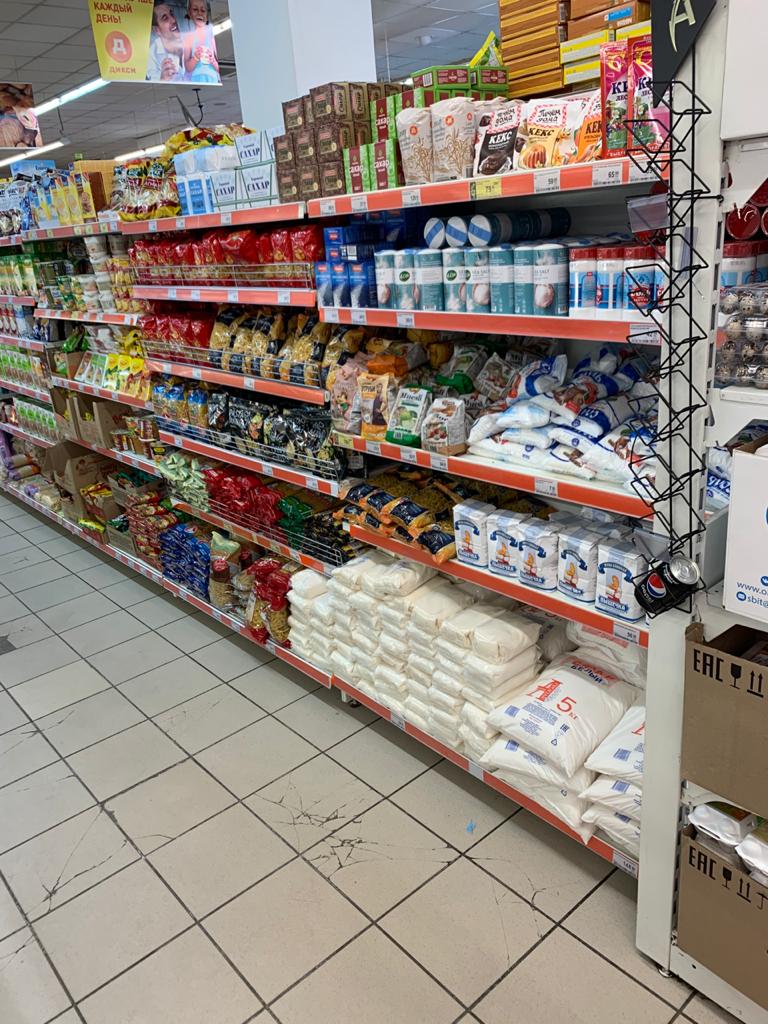 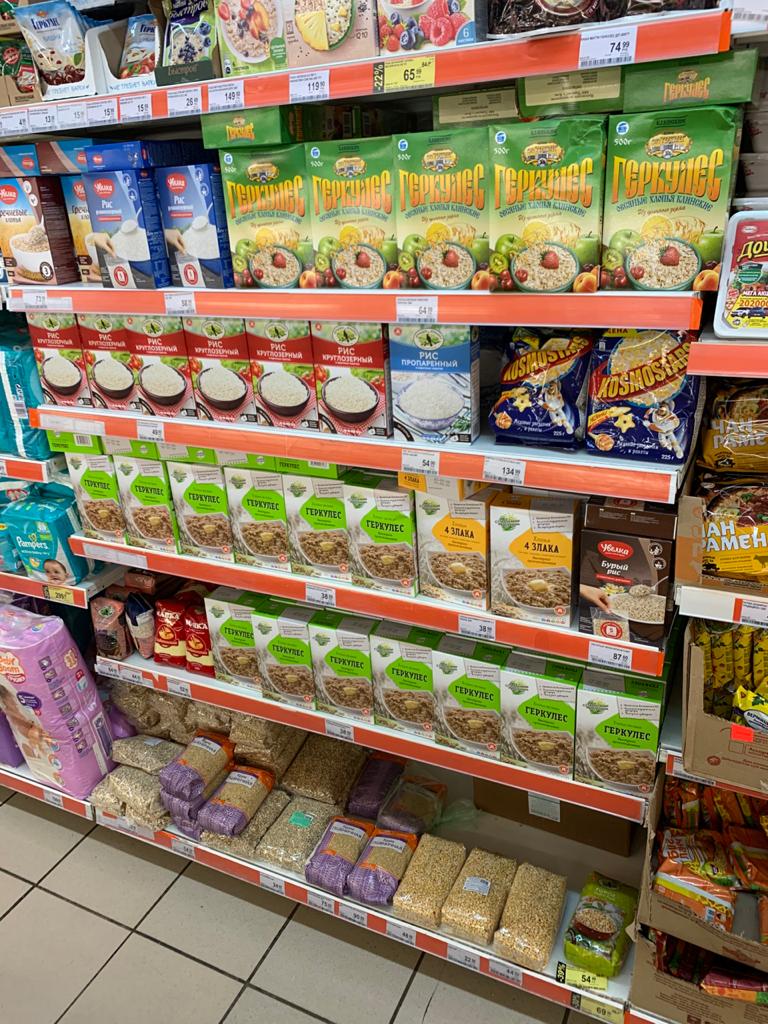 